Lysenkov MykolayExperience:Documents and further information:Ð²ÑÐµ Ð³Ð¾ÑÐ¾Ð²Ð¾.ÐµÑÑÑ Ð´Ð¾ÑÑÑÐ¿ Ðº ÑÐ°Ð±Ð¾ÑÐµ Ð½Ð° ÑÐ°Ð½ÐºÐµÑÐ°Ñ  Ð¼ÐµÐ´ ÐºÐ¾Ð¼Ð¸ÑÐ¸Ñ Ð´ÐµÐ¹ÑÑÐ²Ð¸ÑÐµÐ»ÑÐ½Ð° Ð´Ð¾ 20,12,2013Position applied for: Fitter-WelderDate of birth: 14.05.1979 (age: 38)Citizenship: UkraineResidence permit in Ukraine: NoCountry of residence: UkraineCity of residence: OdessaContact Tel. No: +38 (063) 996-30-39E-Mail: kolyaba79@mail.ruU.S. visa: NoE.U. visa: NoUkrainian biometric international passport: Not specifiedDate available from: 22.01.2013English knowledge: ModerateMinimum salary: 1780 $ per monthPositionFrom / ToVessel nameVessel typeDWTMEBHPFlagShipownerCrewingDeck Fitter29.11.2011-25.04.2012Elisa DelmasContainer Ship20979-BahamasDelmasDoehle Manning AgecyFitter-Welder23.03.2011-29.09.2011SelandiaBulk Carrier82000-st.johnsInterorientUnivisEngine Fitter25.05.2010-07.10.2010San Pedro Bay DragonContainer Ship35000-LimasolInterorientUnivisEngine Fitter24.04.2010-20.05.2010Nanjing DragonContainer Ship35000-Marshal IslandInterorientUnivisFitter-Welder01.06.2009-08.10.2009HionaBulk Carrier28000-VallettaAsterismos NavigationOlvia MaritimeFitter-Welder08.05.2008-03.12.2008Good LuckBulk Carrier173000-Limasoltransmed shipping ltdocean starFitter-Welder29.02.2008-08.05.2008edelweissBulk Carrier70000-limasoltransmed shipping ltdocean star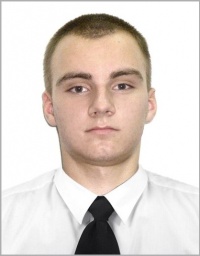 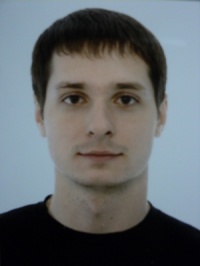 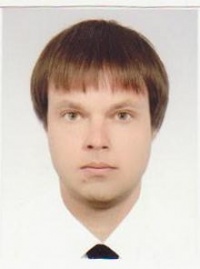 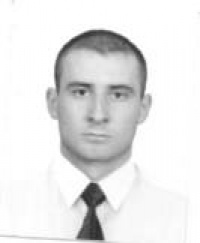 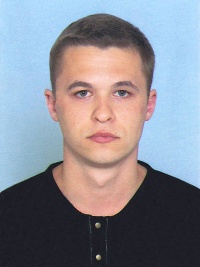 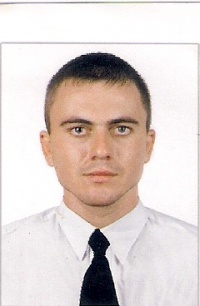 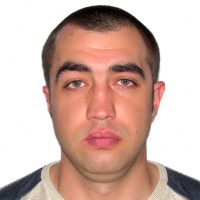 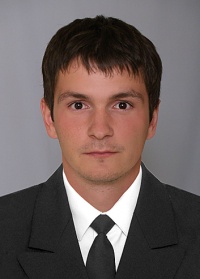 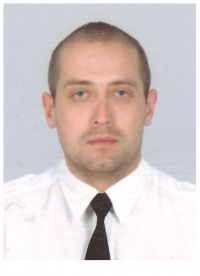 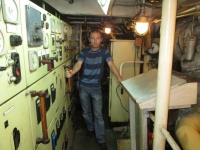 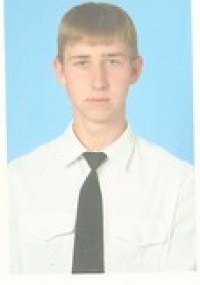 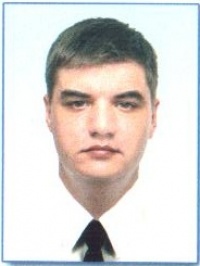 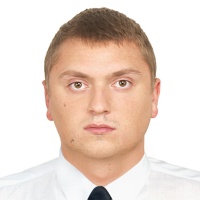 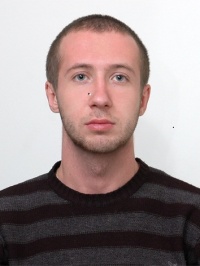 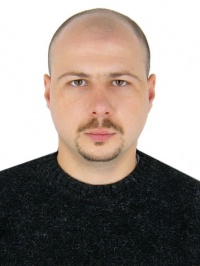 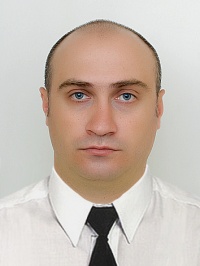 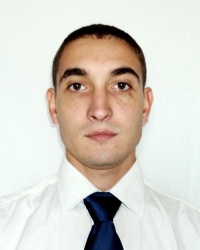 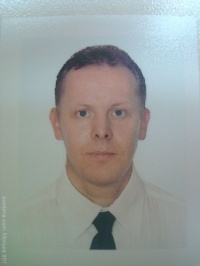 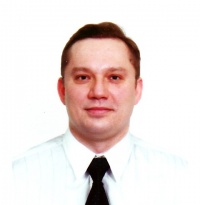 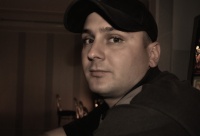 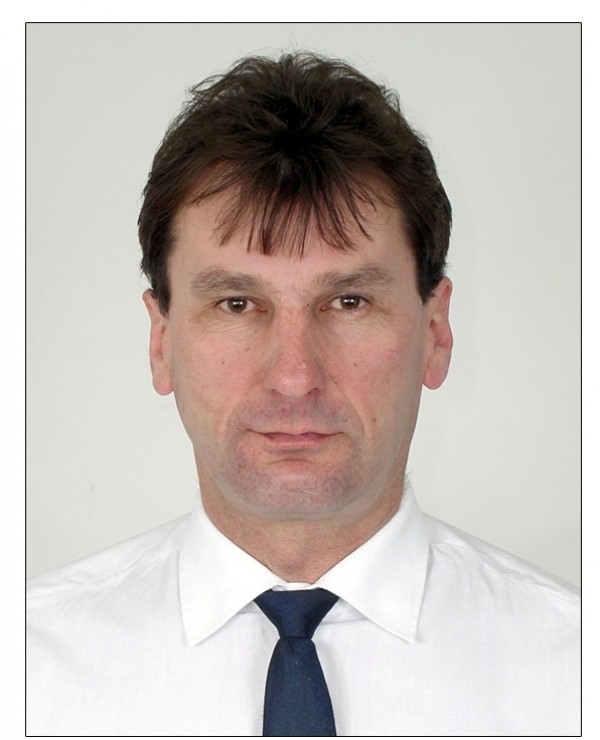 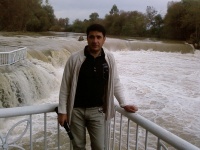 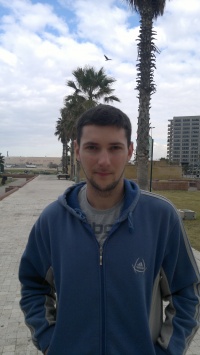 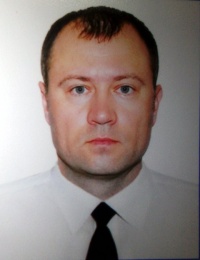 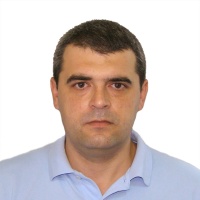 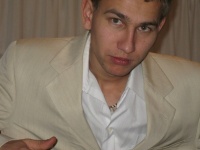 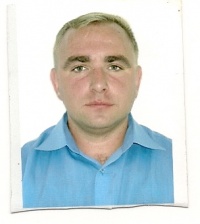 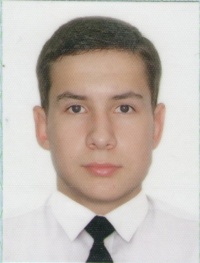 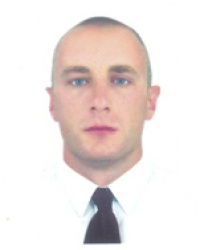 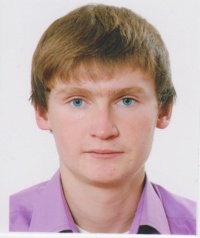 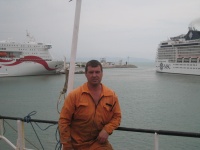 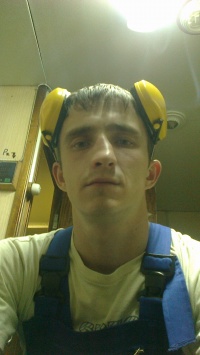 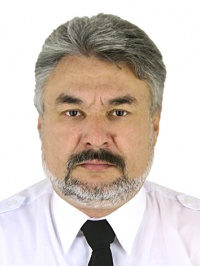 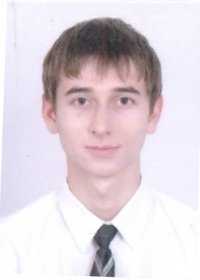 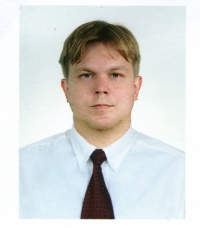 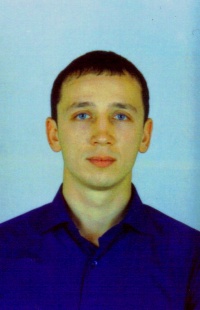 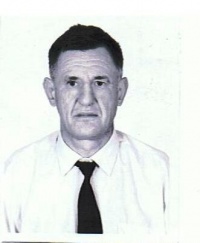 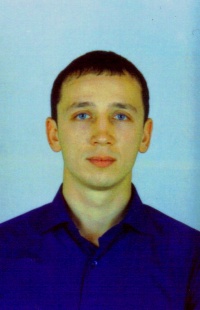 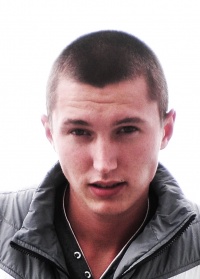 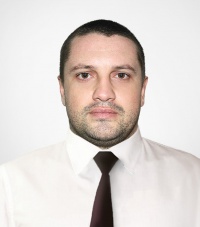 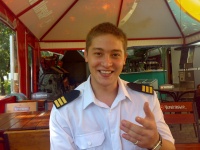 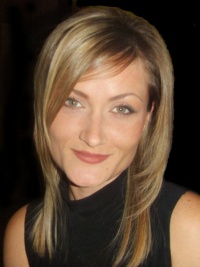 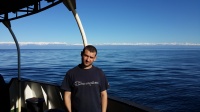 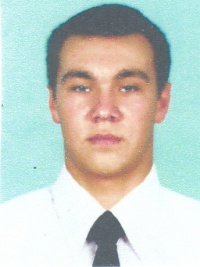 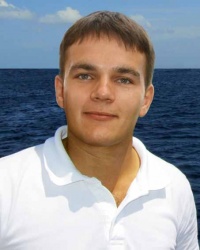 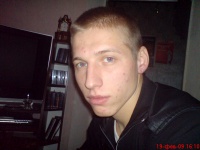 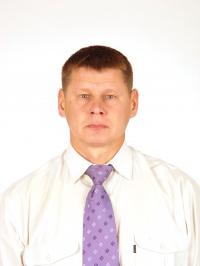 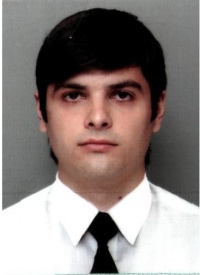 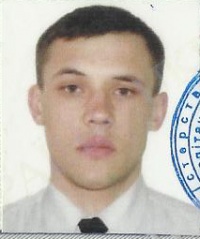 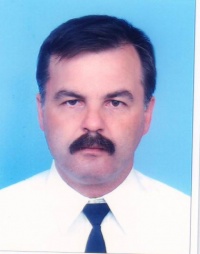 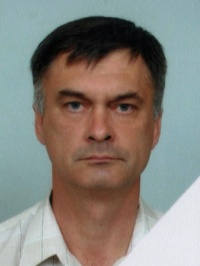 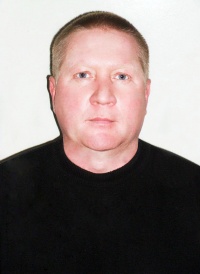 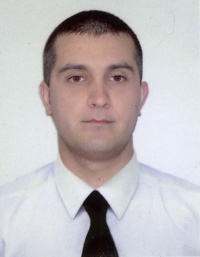 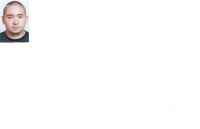 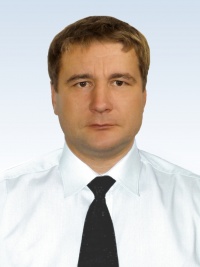 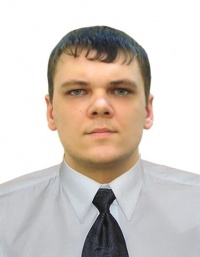 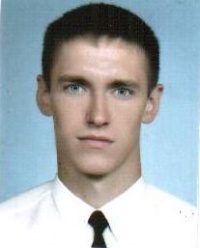 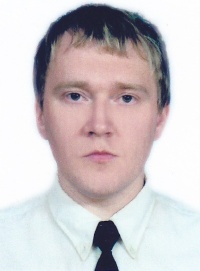 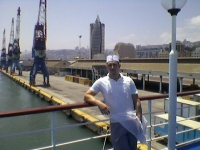 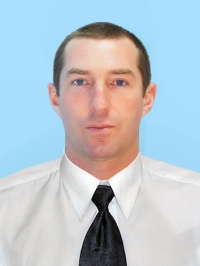 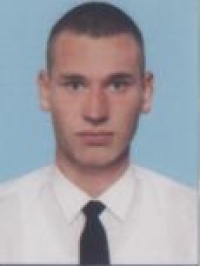 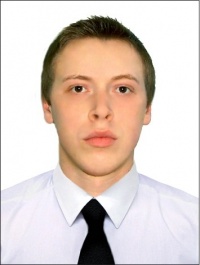 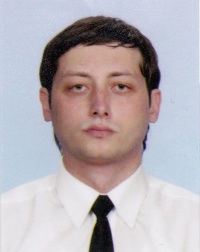 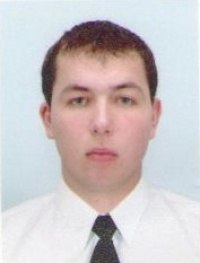 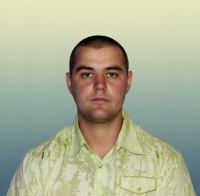 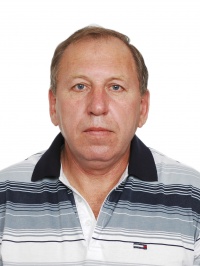 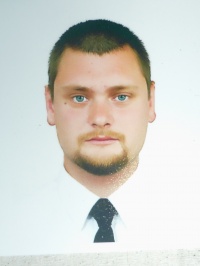 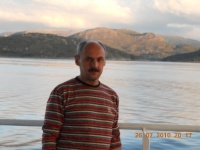 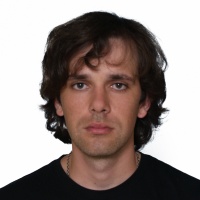 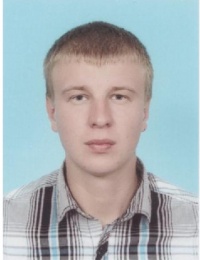 